INDICAÇÃO Nº 1032/2023    Assunto: Solicita ao Prefeito Municipal, que determine ao setor competente que realize a reposição da tampa de rede esgoto (Bueiro). Na Rua Pedro Delforno, Bairro Vila Real, conforme especifica. Senhor Presidente:CONSIDERANDO que se Trata de medida necessária, preventiva e de segurança, pois o bueiro está sem a tampa, podendo causar algum acidente, a presente solicitação visa atender aos pedidos dos moradores e dos usuários da referida via pública, que anseiam por uma solução. Portanto, por se tratar de segurança, solicita-se que providências sejam tomadas no menor lapso de tempo possível.(Uma foto em anexo)INDICO, ao Sr. Prefeito Municipal, nos termos do Regimento Interno desta Casa de Leis, após ouvir o douto e soberano Plenário, que seja oficiado a Secretaria competente, execução da reposição da tampa de bueiro na Rua Pedro Delforno, Bairro vila real.SALA DAS SESSÕES, 12 de maio de 2023.FERNANDO SOARES 
Vereador – PSDB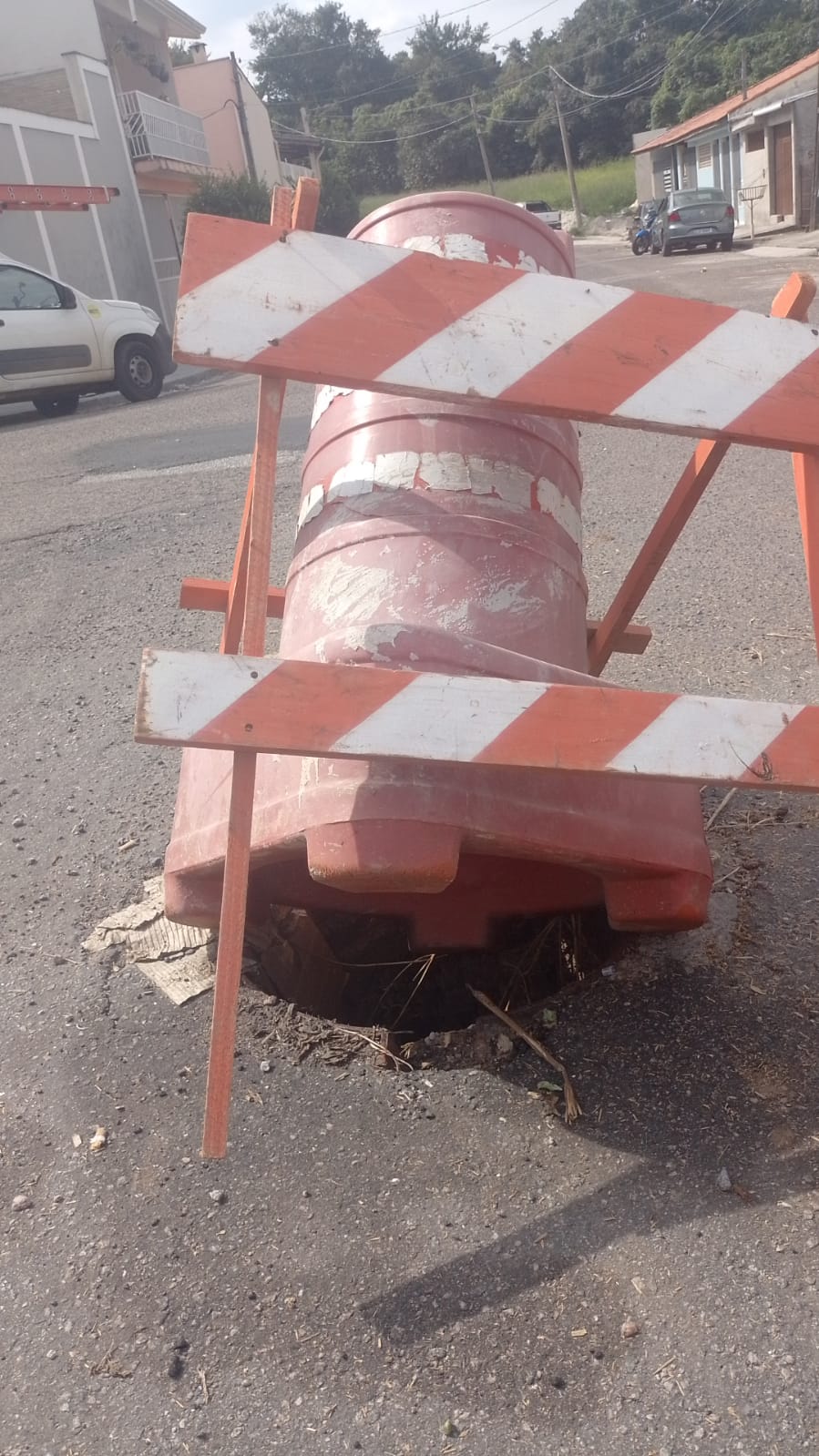 